РЕСПУБЛИКА СЕВЕРНАЯ ОСЕТИЯ-АЛАНИЯСОБРАНИЕ ПРЕДСТАВИТЕЛЕЙ МУНИЦИПАЛЬНОГО ОБРАЗОВАНИЯ ДИГОРСКИЙ РАЙОНРЕШЕНИЕО досрочном прекращении полномочий Главы муниципального образования Дигорский район-председателя Собрания представителей муниципального образования Дигорский район.  В соответствии с пунктом 2 части 3 статьи 25 Устава муниципального образования Дигорский район РСО-Алания, пунктом 2.10 статьи 2 Регламента Собрания представителей муниципального образования Дигорский район и на основании личного заявления Марзоева Казбека Викторовича, Собрание представителей муниципального образования Дигорский  район РЕШАЕТ:Принять отставку Главы муниципального образования Дигорский район–председателя Собрания представителей муниципального образования Дигорский район Марзоева Казбека Викторовича по собственному желанию.Досрочно прекратить полномочия Главы муниципального образования Дигорский район–председателя Собрания представителей муниципального образования Дигорский район Марзоева Казбека Викторовича в связи его отставкой по собственному желанию с 08 апреля 2016 года.Настоящее решение вступает в силу с момента его подписания. Врио Главы муниципального образования Дигорский район                                                      А.Ц.Гуцаев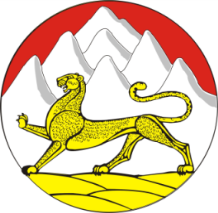  « 08 » апреля  2016г.№ 1-32-5 г. Дигора